ING. PAUL ALFREDO ARCE ONTIVEROS, Segundo Regidor en Funciones de Presidente Municipal de Campeche, Estado del mismo nombre, en cumplimiento a lo dispuesto por los artículos 1º, 115 fracciones I párrafo primero, II párrafo primero y III de la Constitución Política de los Estados Unidos Mexicanos; 102, 105, 106, 108, 115 de la Constitución Política del Estado de Campeche; 2º, 20, 21, 27, 31, 58 fracción III, 59, 60, 69 fracciones I, III, XII y XXII, 71, 73 fracciones III, IV y XI, 103 fracciones I y XVII, 106 fracción VIII y 186 de la Ley Orgánica de los Municipios del Estado de Campeche; 2º, 3º, 6º, 8º, 35 fracción III, 36, 37, 39, 41, 49 fracción III, 51, 52, 54, 56, 57, 58, 61 del Bando de Policía y Gobierno del Municipio de Campeche; 2, 3, 4, 5, 6, 7, 9, 10, 11, 15, 16, 17, 20 fracción IX y XIII, 26, 27, 28, 29, 47, 73 y 74 del Reglamento Interior del H. Ayuntamiento para el Municipio de Campeche, artículo 18 fracciones IV, V y VI del Reglamento de la Administración Pública Centralizada y Paramunicipal del Municipio de Campeche para su publicación y debida observancia; hago saber:Que el H. Ayuntamiento del Municipio de Campeche, en Trigésima Primera Sesión Ordinaria de Cabildo, celebrada el día 30 del mes de abril del año 2021, aprobó y expidió el siguiente:ACUERDO NÚMERO 311DEL HONORABLE AYUNTAMIENTO DEL MUNICIPIO DE CAMPECHE MEDIANTE EL CUAL SE APRUEBA EL DICTAMEN DE LA COMISIÓN EDILICIA DE ASUNTOS JURÍDICOS Y REGULARIZACIÓN DE LA TENENCIA DE LA TIERRA, RELATIVO A LA INICIATIVA DEL C. PAUL ALFREDO ARCE ONTIVEROS, SEGUNDO REGIDOR EN FUNCIONES DE PRESIDENTE MUNICIPAL, PARA APLICAR EL PROGRAMA DE REGULARIZACIÓN DE LA TENENCIA DE LA TIERRA EN LOS FRACCIONAMIENTOS DE VISTA HERMOSA, AMPLIACIÓN COLONIAL CAMPECHE, COLONIAL CAMPECHE, HACIENDA SANTA MARÍA Y EN LA COLONIA LEOVIGILDO GÓMEZ DE ESTE MUNICIPIO, PARA ENAJENAR MEDIANTE COMPRAVENTA FRACCIONES DE TERRENO DE PROPIEDAD MUNICIPAL A FAVOR DE LOS POSESIONARIOS ACTUALES.ANTECEDENTES:A).- Que con fundamento en lo establecido por los artículos 115 fracción V inciso e) de la Constitución Política de los Estados Unidos Mexicanos, 102 fracción I de la Constitución Política del Estado de Campeche; 63, 64 fracción I, 73, 76 fracción III de la Ley Orgánica de los Municipios del Estado de Campeche; 79, 80 del Reglamento Interior del H. Ayuntamiento para el Municipio de Campeche, 54, 55 del Bando de Policía y Gobierno del Municipio de Campeche, se presenta a la consideración de los integrantes del H. Ayuntamiento, el Dictamen Emitido por la Comisión Edilicia de Asuntos Jurídicos y Regularización de la Tenencia de la Tierra del Municipio de Campeche.CONSIDERANDOSI.- Este Ayuntamiento es legalmente competente para conocer y dictaminar respecto de los presentes asuntos en términos de lo establecido por los artículos 115 fracción V inciso e) de la Constitución Política de los Estados Unidos Mexicanos; 102 fracción I de la Constitución Política del Estado de Campeche; 151, 153, 154 de la Ley Orgánica de los Municipios del Estado de Campeche; 54, 55 del Bando de Policía y Gobierno del Municipio de Campeche. II.- La Comisión Edilicia de Asuntos Jurídicos y Regularización de la Tenencia de la Tierra del Municipio de Campeche, en ejercicio de sus facultades, dictaminó la iniciativa, en los siguientes términos: DICTAMEN DE LA COMISIÓN EDILICIA DE ASUNTOS JURÍDICOS Y REGULARIZACIÓN DE LA TENENCIA DE LA TIERRA, RELATIVO A LA INICIATIVA DEL C. PAUL ALFREDO ARCE ONTIVEROS, SEGUNDO REGIDOR EN FUNCIONES DE PRESIDENTE MUNICIPAL, PARA APLICAR EL PROGRAMA DE REGULARIZACIÓN DE LA TENENCIA DE LA TIERRA EN LOS FRACCIONAMIENTOS DE VISTA HERMOSA, AMPLIACIÓN COLONIAL CAMPECHE, COLONIAL CAMPECHE, HACIENDA SANTA MARÍA Y EN LA COLONIA LEOVIGILDO GÓMEZ DE ESTE MUNICIPIO, PARA ENAJENAR MEDIANTE COMPRAVENTA FRACCIONES DE TERRENO DE PROPIEDAD MUNICIPAL A FAVOR DE LOS POSESIONARIOS ACTUALES.ANTECEDENTESA). - En su oportunidad, la Abg. María Geraldine Rosado Basulto, Subdirectora de Regularización Territorial del Municipio de Campeche, remitió a la Secretaría del H. Ayuntamiento, para ser turnado a la Comisión pertinente, la iniciativa del C. Paul Alfredo Arce Ontiveros, Segundo Regidor en funciones de Presidente Municipal, para aplicar el Programa de Regularización de la Tenencia de la Tierra en diversas áreas del Municipio, a fin de enajenar mediante compraventa, fracciones de terreno, de propiedad municipal, a favor de los posesionarios actuales.B). - Turnada como lo fue a esta Comisión el proyecto de referencia, por el C. Secretario del H. Ayuntamiento de Campeche, previas sesiones de los integrantes de esta Comisión, se procede emitir el dictamen correspondiente.CONSIDERANDOSI.- Que de conformidad con lo establecido en el artículo 115 de la Constitución Política de los Estados Unidos Mexicanos; 102 de la Constitución Política del Estado de Campeche; el municipio libre es base de la división territorial y de la organización política y administrativa del Estado de Campeche, investido de personalidad jurídica y patrimonio propios con las facultades y limitaciones establecidas en la Constitución Política de los Estados Unidos Mexicanos, así como en las demás disposiciones aplicables.II.- Que con fecha 30 de octubre de 2018, en la Primera Sesión Ordinaria de Cabildo del H. Ayuntamiento del Municipio de Campeche, se conformó la Comisión Edilicia de Asuntos Jurídicos y Regularización de la Tenencia de la Tierra, misma que quedó integrada por los C.C. Alfonso Alejandro Durán Reyes, Síndico de Asuntos Jurídicos; Elena Ucán Moo, Quinta Regidora y Aldo Román Contreras Uc, Sexto Regidor, quedando la presidencia a cargo del primero de los nombrados.III.- Que numerosas familias campechanas y demás particulares se han visto en la necesidad de ampliar sus viviendas afectando terrenos de propiedad municipal en los fraccionamientos de Vista Hermosa, Ampliación Colonial Campeche, Colonial Campeche, Hacienda Santa María y en la colonia Leovigildo Gómez de este municipio, para enajenar mediante compraventa fracciones de terreno de propiedad municipal a favor de los posesionarios actuales.IV.- Que la ciudadanía requiere respuestas a sus demandas sobre servicios municipales eficientes, vivienda digna y certeza jurídica para el patrimonio familiar, siendo éste el compromiso que asume la administración municipal, a través de la aplicación del Programa de Regularización de la Tenencia de la Tierra, aprobado en la Décima Sesión Extraordinaria de Cabildo celebrada el día 17 de mayo del 2019; contribuyendo así a la formación del patrimonio familiar de familias en condiciones vulnerables.V.- Que tratándose la Regularización de los Terrenos de Propiedad Municipal de una obra de beneficio colectivo, cuyo propósito es otorgar beneficios a las familias, que por necesidad de contar con  una vivienda digna, afectaron fracciones de terreno de propiedad municipal, se propone que la regularización de los predios ocupados por viviendas en las Colonias Populares de esta ciudad se realice de la manera siguiente: Regularizar a través de una compraventa la superficie ocupada, fijando el valor del metro cuadrado a razón del equivalente al valor comercial vigente a la fecha de la firma del contrato, lo anterior con fundamento en los artículos 67 de la Ley de Bienes del Estado de Campeche y de sus Municipios, siendo 5 lotes de terreno que se localizan en los fraccionamientos de Vista Hermosa, Ampliación Colonial Campeche, Colonial Campeche,  Hacienda Santa María y la colonia Leovigildo Gómez de esta Ciudad, los cuales se describen a continuación:  DESLINDE: PARTIENDO DEL VÉRTICE 1, CON RUMBO SE 53° 18´13.06”  CON UNA DISTANCIA DE 2.10 M.L., SE LLEGA AL VÉRTICE 2, Y COLINDA POR ESTE LADO CON AV. RAMÓN ESPÍNOLA BLANCO, CONTINÚA DEL VÉRTICE 2, CON RUMBO NE 38°37´2.38”  CON UNA DISTANCIA DE 19.00 M.L., SE LLEGA AL VÉRTICE  3 Y COLINDA POR ESTE LADO CON PROPIEDAD PARTICULAR;  CONTINÚA  DEL VÉRTICE 3,  CON RUMBO NW 54°14´58.34” , CON UNA DISTANCIA DE 1.90 M.L., SE LLEGA AL VÉRTICE   4,  COLINDA POR ESTE LADO CON PROPIEDAD PARTICULAR, CONTINÚA DEL VÉRTICE 4, CON RUMBO SW 39°13´28.99 ”M.L..  SE LLEGA AL VÉRTICE 1, PUNTO DE PARTIDA, Y COLINDA POR ESTE LADO CON CALLE XCAMBO, CERRANDO EL POLÍGONO CON UNA SUPERFICIE DE: 37.93 M2  DESLINDE:PARTIENDO DEL VÉRTICE 1, CON RUMBO S 37° 06´44.37”  O  CON UNA DISTANCIA DE 20.00 M.L., SE LLEGA AL VÉRTICE 2,  COLINDA POR ESTE LADO CON ANDADOR HAMPOLOL, CONTINÚA DEL VÉRTICE 2,  CON RUMBO N 52°41´32.29” O,  CON UNA DISTANCIA DE  8.00 M.L., SE LLEGA AL VÉRTICE  3 Y COLINDA POR ESTE LADO CON PROPIEDAD MUNICIPAL,   CONTINÚA  DEL VÉRTICE 3, CON RUMBO N 37°06´44.37” E CON UNA DISTANCIA DE 20.00 M.L., SE LLEGA AL VÉRTICE   4, COLINDA POR ESTE LADO CON PROPIEDAD MUNICIPAL,  CONTINÚA DEL VÉRTICE 4, CON RUMBO  S 52°41´32.33” E  CON UNA DISTANCIA DE 8.00 M.L., SE LLEGA AL VÉRTICE 1, PUNTO DE PARTIDA, Y COLINDA POR ESTE LADO CON CALLE CHEKUBUL CERRANDO EL POLÍGONO CON UNA SUPERFICIE DE 160.00 M2.DESLINDE:PARTIENDO DEL VÉRTICE 1, CON RUMBO S 23°47´55.54”  E  CON UNA DISTANCIA DE 3.000 M.L., SE LLEGA AL VÉRTICE 2, Y COLINDA POR ESTE LADO CON AVENIDA RAMÓN ESPÍNOLA BLANCO, (ANTES AVENIDA CAMPECHE), CONTINÚA DEL VÉRTICE 2,  CON RUMBO S 60°04´26.53” O,  CON UNA DISTANCIA DE  19.266 M.L., SE LLEGA AL VÉRTICE  3 Y COLINDA POR ESTE LADO CON LOTE 17,  CONTINÚA  DEL VÉRTICE 3, CON RUMBO N 54°01´42.00”  O CON UNA DISTANCIA DE 4.350 M.L., SE LLEGA AL VÉRTICE   4, Y COLINDA CON LOTE 4,  CONTINÚA DEL VÉRTICE 4, CON RUMBO  N 62°35´06.37” E  CON UNA DISTANCIA DE 21.380 M.L., SE LLEGA AL VÉRTICE 1, PUNTO DE PARTIDA Y COLINDA POR ESTE LADO CON LOTE 15, CERRANDO EL POLÍGONO CON UNA SUPERFICIE DE 70.277 M2DESLINDE:PARTIENDO DEL VÉRTICE 1, CON RUMBO N 39°06´43.46” W, CON UNA DISTANCIA  DE 15.85 M.L., SE LLEGA AL VÉRTICE 2,  Y COLINDA POR ESTE LADO  CON LOTE 19, CONTINÚA DEL VÉRTICE 2, CON RUMBO  N 49°56´25.75” E,  CON UNA DISTANCIA DE 11.10 M.L., SE LLEGA AL VÉRTICE 3, COLINDA POR ESTE LADO CON PROPIEDAD PARTICULAR, CONTINÚA DEL VÉRTICE  3, CON RUMBO S 04°25´15.22” E CON UNA DISTANCIA DE 19.50 M.L., SE LLEGA AL VÉRTICE 1,  PUNTO DE PARTIDA, Y COLINDA POR ESTE LADO CON CALLE HACIENDA BLANCA FLOR, CERRANDO EL POLÍGONO  CON UNA SUPERFICIE DE 87.96 M2..DESLINDE:VI.- Los ingresos que se obtengan de las operaciones de compraventa de bienes del fundo legal, serán aplicados en los términos del Presupuesto de Egresos del Municipio de Campeche para el ejercicio fiscal 2021.VII.- Que el Síndico de Asuntos Jurídicos en coordinación con la Subdirección de Regularización Territorial del Municipio de Campeche, tienen la facultad de llevar a cabo los trámites legales que tiene por objeto la enajenación por compraventa, de los lotes de terrenos antes descritos, a favor de los actuales.VIII.- Que una vez analizada la propuesta presentada por el Segundo Regidor en funciones de Presidente Municipal, esta Comisión dictamina procedente su aprobación, para ser enviado al H. Cabildo, al haber reunido tal proyecto los requisitos y elementos correspondientes y no contraviene disposiciones de orden público.Por lo anteriormente expuesto, la Comisión emite el siguiente:DICTAMENPRIMERO: Es procedente la iniciativa del Ing. Paul Alfredo Arce Ontiveros, Segundo Regidor en Funciones de Presidente Municipal de Campeche, para de aplicar el Programa de Regularización de la Tenencia de la Tierra aprobado por el Cabildo de este H. Ayuntamiento, en su Décima sesión extraordinaria celebrada el día 17 de mayo del 2019, a fin de enajenar a fin de enajenar los 5 lotes de terreno a favor de los actuales posesionarios.SEGUNDO: Se acuerda remitir el presente dictamen al C. Secretario del H. Ayuntamiento del Municipio de Campeche, para que se sirva presentarlo para su discusión ante el H. Cabildo en términos del artículo 91 del Reglamento Interior del H. Ayuntamiento para el Municipio de Campeche, en la Sesión Ordinaria de Cabildo que corresponda.TERCERO: Archívese el presente expediente como asunto concluido.CUARTO: Cúmplase.ASÍ LO DICTAMINAN LOS INTEGRANTES DE LA COMISIÓN EDILICIA DE ASUNTOS JURÍDICOS Y REGULARIZACIÓN DE LA TENENCIA DE LA TIERRA, DEL H. AYUNTAMIENTO DEL MUNICIPIO DE CAMPECHE, EL DÍA VEINTISÉIS DE ABRIL DE DOS MIL VEINTIUNO, EN LA CIUDAD DE SAN FRANCISCO DE CAMPECHE, ESTADO DE CAMPECHE; LOS CC. ALFONSO ALEJANDRO DURÁN REYES, SÍNDICO DE ASUNTOS JURÍDICOS Y PRESIDENTE DE LA COMISIÓN; Y ALDO ROMÁN CONTRERAS UC, SEXTO REGIDOR Y VOCAL; EN AUSENCIA DE LA C. ELENA UCÁN MOO, QUINTA REGIDORA. (RÚBRICAS).III.- Que en este sentido se propone a los integrantes del H. Ayuntamiento del Municipio de Campeche, emitir el presente acuerdo conforme a los siguientes:CONSIDERANDOS:I.- Que este H. Ayuntamiento es legalmente competente para conocer y dictaminar en el presente asunto, conforme a lo preceptuado por los artículos 115 fracción I, II inciso b),  V inciso e) de la Constitución Política de los Estados Unidos Mexicanos; 102 fracción I inciso a), 106, 108 inciso b) de la Constitución Política del Estado de Campeche; artículos 2,  69 fracción I y 103 fracción I, 104 fracción I, 107 fracción VI de la Ley Orgánica de los Municipios del Estado de Campeche; 19, 65 fracción IV, 67, 70 de la Ley de Bienes del Estado de Campeche y sus Municipios; artículos 744, 747 fracciones II y III, 750 y 782 del Código Civil del Estado de Campeche; artículos 2, 3, 4, 6, 35 fracción III, 36, y 109 fracción XI del Bando de Policía y Gobierno del Municipio de Campeche.II.- Que el artículo 4° de la Constitución Política de los Estados Unidos Mexicanos, establece el derecho de toda familia “a disfrutar de una vivienda digna y decorosa. La Ley establecerá los instrumentos y apoyos necesarios a fin de alcanzar tal objetivo”.III.-  Que considerando que las fracciones que se pretenden enajenar a través de una compraventa son superficies pequeñas, se encuentran ocupadas por construcciones de las viviendas y los recursos que se obtenga como monto de las operaciones de compraventa de bienes de propiedad municipal, serán aplicados en obras y servicios de carácter social en beneficio de las colonias de la ciudad y los poblados del Municipio, en términos del Presupuesto de Egresos del Municipio de Campeche para el ejercicio fiscal 2021, se otorga dispensa de subasta pública.IV.- Enterados de tal propósito los integrantes de este Honorable Ayuntamiento consideran que la procedencia de esta solicitud debe determinarse de conformidad a los principios del artículo 115 fracción II, párrafo segundo, de la Constitución Política de los Estados Unidos Mexicanos; 102 fracción I, de la Constitución Política del Estado de Campeche; 59 fracción IV de la Ley Orgánica de los Municipios del Estado de Campeche; y 69 del Reglamento Interior del H. Ayuntamiento para el Municipio de Campeche; y con fundamento en los preceptos mencionados, los integrantes del H. Ayuntamiento del Municipio de Campeche, estiman procedente  emitir el siguiente:A C U E R D OPRIMERO.- SE APRUEBA EL DICTAMEN DE LA COMISIÓN EDILICIA DE ASUNTOS JURÍDICOS Y REGULARIZACIÓN DE LA TENENCIA DE LA TIERRA, RELATIVO A LA INICIATIVA DEL C. PAUL ALFREDO ARCE ONTIVEROS, SEGUNDO REGIDOR EN FUNCIONES DE PRESIDENTE MUNICIPAL, PARA APLICAR EL PROGRAMA DE REGULARIZACIÓN DE LA TENENCIA DE LA TIERRA EN LOS FRACCIONAMIENTOS DE VISTA HERMOSA, AMPLIACIÓN COLONIAL CAMPECHE, COLONIAL CAMPECHE, HACIENDA SANTA MARÍA Y EN LA COLONIA LEOVIGILDO GÓMEZ DE ESTE MUNICIPIO, PARA ENAJENAR MEDIANTE COMPRAVENTA FRACCIONES DE TERRENO DE PROPIEDAD MUNICIPAL A FAVOR DE LOS POSESIONARIOS ACTUALES.SEGUNDO. - ES PROCEDENTE LA ENAJENACIÓN MEDIANTE COMPRAVENTA A FAVOR DE SUS POSESIONARIOS ACTUALES, DE 5 LOTES EN LOS FRACCIONAMIENTOS DE VISTA HERMOSA, AMPLIACIÓN COLONIAL CAMPECHE, COLONIAL CAMPECHE, HACIENDA SANTA MARÍA Y EN LA COLONIA LEOVIGILDO GÓMEZ DE ESTE MUNICIPIO; DESCRITOS EN EL CONSIDERANDO QUINTO DEL DICTAMEN QUE SE APRUEBA.TERCERO. - SE FACULTA AL SÍNDICO DE ASUNTOS JURÍDICOS PARA QUE, EN TÉRMINOS DEL ARTÍCULO 73 FRACCIONES VI Y VII DE LA LEY ORGÁNICA DE LOS MUNICIPIOS DEL ESTADO, REALICE LOS TRÁMITES INHERENTES PARA LA ESCRITURACIÓN E INSCRIPCIÓN ANTE LA DIRECCIÓN DEL REGISTRO PÚBLICO DE LA PROPIEDAD Y DEL COMERCIO, DE LOS 5 LOTES DE TERRENO APROBADOS EN EL PRESENTE ACUERDO, A FAVOR DE SUS ACTUALES POSESIONARIOS.CUARTO. - SE APRUEBA EL PRECIO DE VENTA POR METRO CUADRADO DE LOS PREDIOS OBJETO DEL PRESENTE ACUERDO, EN SU VALOR COMERCIAL VIGENTE A LA FECHA DE LA FIRMA DEL CONTRATO, PREVIO AVALÚO POR LA DIRECCIÓN DE CATASTRO.  QUINTO. - LA AUTORIZACIÓN A LA QUE SE CONTRAE EL PRESENTE ACUERDO, HASTA POR EL TÉRMINO DE DOCE MESES, TRANSCURRIDO DICHO PLAZO QUEDARÁ EXTINGUIDO Y NINGUNO DE LOS BENEFICIARIOS PODRÁ HACER USO DE LA MISMA ANTE EL H. AYUNTAMIENTO DEL MUNICIPIO DE CAMPECHE PARA OBTENER POR PARTE DE ESTE LA COMPRAVENTA DE LOS INMUEBLES RESPECTIVOS. SEXTO. - CONCLUIDOS LOS TRÁMITES PARA LA ENAJENACIÓN, SE INSTRUYE A LA DIRECCIÓN DE CATASTRO Y A LA TESORERÍA MUNICIPAL, A EFECTUAR LAS CANCELACIONES Y ANOTACIONES, ASÍ COMO LOS REGISTROS CONTABLES Y FISCALES APLICABLES CONFORME A LA LEGISLACIÓN VIGENTE, EN EL INVENTARIO GENERAL DE LOS BIENES MUEBLES E INMUEBLES PROPIEDAD DEL MUNICIPIO DE CAMPECHE. SÉPTIMO. - CÚMPLASE.TRANSITORIOS:PRIMERO: El presente acuerdo entrará en vigor a partir del día siguiente de la fecha de su publicación en el Periódico Oficial del Estado, Órgano del Gobierno Constitucional del Estado de Campeche.SEGUNDO: Remítase a la Unidad Municipal de Transparencia y Acceso a la Información Pública, para su publicación en el portal de Gobierno.TERCERO: Insértese en el Libro de Reglamentos, Acuerdos y Demás Disposiciones de este H. Ayuntamiento del Municipio de Campeche.CUARTO: Se derogan los acuerdos disposiciones administrativas y reglamentarias de observancia general que se opongan al presente acuerdo.QUINTO: Se autoriza al Secretario del H. Ayuntamiento expedir copia certificada del presente acuerdo para todos los fines legales a que haya lugar.Dado en el Salón de Cabildo “4 de octubre”, recinto oficial del Honorable Ayuntamiento del Municipio de Campeche, Estado de Campeche, por UNANIMIDAD DE VOTOS a los 30 días del mes de abril del año 2021.C. Ing. Paul Alfredo Arce Ontiveros, Segundo Regidor en funciones de Presidente Municipal; C. Yolanda del Carmen Montalvo López, Tercera Regidora; C. Arbin Eduardo Gamboa Jiménez, Cuarto Regidor; C. Elena Ucán Moo, Quinta Regidora; C. Aldo Román Contreras Uc, Sexto Regidor; C. Daniela Lastra Abreu,  Séptima Regidora; C. Alfonso Alejandro Durán Reyes, Síndico de Asuntos Jurídicos; C. Joseline de la Luz Ureña Tuz, Síndica de Hacienda y C. Margarita Rosa Minaya Méndez, Síndica; ante el C. Miguel Ángel Toraya Ponce Secretario del H. Ayuntamiento que certifica. (Rúbricas).Por lo tanto, mando se imprima, publique y circule, para su debido cumplimiento.ING. PAUL ALFREDO ARCE ONTIVEROS SEGUNDO REGIDOR EN FUNCIONESDE PRESIDENTE MUNICIPAL DE CAMPECHE.                                                                                            LIC. MIGUEL ÁNGEL TORAYA PONCE.SECRETARIO DEL H. AYUNTAMIENTO.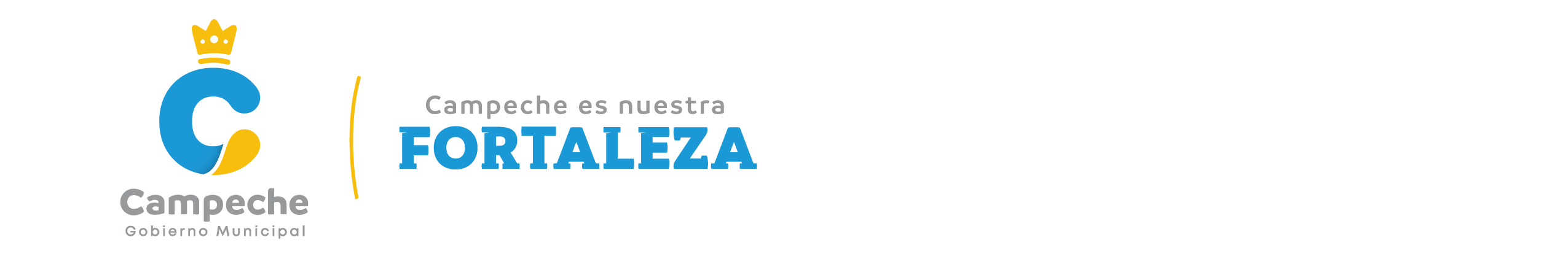 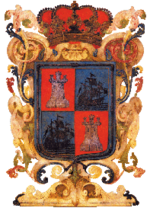 LICENCIADO MIGUEL ÁNGEL TORAYA PONCE, SECRETARIO DEL HONORABLE AYUNTAMIENTO DEL MUNICIPIO DE CAMPECHE.CERTIFICA: Con fundamento en lo establecido por los artículos 123 Fracción IV de la Ley Orgánica de los Municipios del Estado de Campeche; 18 fracción VII del Reglamento de la Administración Pública del Municipio de Campeche; 93 Fracción V del Reglamento Interior del H. Ayuntamiento para el Municipio de Campeche; que el texto inserto en su parte conducente corresponde íntegramente a su original el cual obra en el Libro de Actas de Sesiones de Cabildo, que se celebran durante el periodo constitucional de gobierno del primero de octubre del año dos mil dieciocho al treinta de septiembre del año dos mil veintiuno, relativo al PUNTO DÉCIMO QUINTO del Orden del Día de la TRIGÉSIMA PRIMERA SESIÓN ORDINARIA DEL H. AYUNTAMIENTO DEL MUNICIPIO DE CAMPECHE, celebrada el día 30 del mes de abril del año 2021, el cual reproduzco en su parte conducente:XV.- SE SOMETE A CONSIDERACIÓN Y VOTACIÓN DEL CABILDO, EL DICTAMEN DE LA COMISIÓN EDILICIA DE ASUNTOS JURÍDICOS Y REGULARIZACIÓN DE LA TENENCIA DE LA TIERRA, RELATIVO A LA INICIATIVA DEL C. PAUL ALFREDO ARCE ONTIVEROS, SEGUNDO REGIDOR EN FUNCIONES DE PRESIDENTE MUNICIPAL, PARA APLICAR EL PROGRAMA DE REGULARIZACIÓN DE LA TENENCIA DE LA TIERRA EN LAS ÁREAS CONSIDERADAS COMO CONURBADAS DE CHINÁ, SAMULÁ Y LERMA  Y EN LOS POBLADOS DEL INTERIOR DEL MUNICIPIO DE CAMPECHE DE HAMPOLOL Y POCYAXUM; PARA ENAJENAR MEDIANTE DONACIÓN Y COMPRAVENTA, LOTES DE TERRENO DE PROPIEDAD MUNICIPAL, A FAVOR DE LOS POSESIONARIOS ACTUALES.Segundo Regidor en Funciones de Presidente Municipal: En términos de lo establecido en los artículos 51, 58, 59 y 62 del Reglamento Interior del H. Ayuntamiento para el Municipio de Campeche, se somete el presente asunto a votación económica por lo que sírvanse a manifestarlo levantando su mano derecha.Secretario: De conformidad a lo establecido por el artículo 93 Fracción VIII del Reglamento Interior del H. Ayuntamiento para el Municipio de Campeche, le informo a usted Ciudadano Presidente Municipal, que se emitieron NUEVE votos a favor y CERO en contra. Segundo Regidor en Funciones de Presidente Municipal: Aprobado por UNANIMIDAD DE VOTOS…PARA TODOS LOS EFECTOS LEGALES CORRESPONDIENTES EXPIDO LA PRESENTE CERTIFICACIÓN EN LA CIUDAD DE SAN FRANCISCO DE CAMPECHE, MUNICIPIO Y ESTADO DE CAMPECHE, SIENDO EL DÍA TREINTA DEL MES DE ABRIL DEL AÑO DOS MIL VEINTIUNO.ATENTAMENTELIC. MIGUEL ÁNGEL TORAYA PONCE.SECRETARIO DEL H. AYUNTAMIENTO.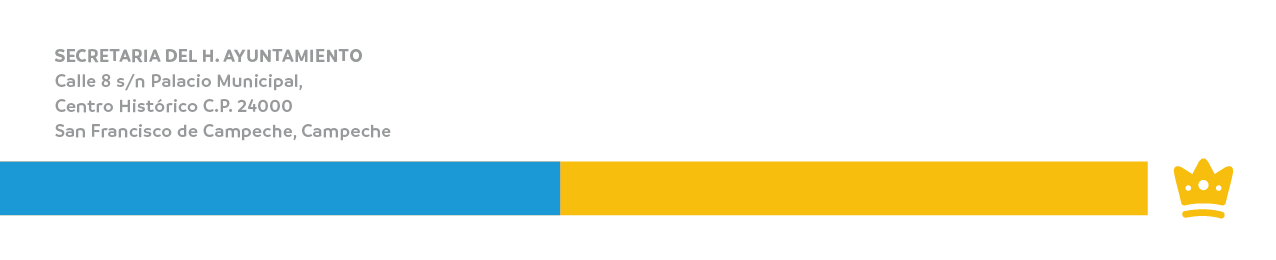                                                                                                                                                                                                                                                                                                                                                                                                                                                                                                                                                                                                                                                                                                                                                                                                                                                                                                                        1.-NOMBRE:                                                                                                                                                                                                                                                                                                                                                                                                                                                                                                                                                                                                                                                                                                                                                                                                                                                                                                                       1.-NOMBRE:ÓSCAR DÍAZ MAYOÓSCAR DÍAZ MAYOÓSCAR DÍAZ MAYOÓSCAR DÍAZ MAYOFRACCC.:FRACCC.:VISTA HERMOSAVISTA HERMOSAVISTA HERMOSAVISTA HERMOSAUBICACIÓN:UBICACIÓN:AV. RAMÓN ESPÍNOLA BLANCOAV. RAMÓN ESPÍNOLA BLANCOAV. RAMÓN ESPÍNOLA BLANCOAV. RAMÓN ESPÍNOLA BLANCOMANZANA:     44     44LOTE:       5TOTAL DE EXTENSIÓN DEL LOTE:37.93M2VALOR CATASTRAL POR M2:$449.00VALOR CATASTRAL DEL LOTE17,030.57VALOR COMERCIAL POR M2.$898.00VALOR COMERCIAL DEL LOTE34,061.142.-NOMBRE:MARCO ANTONIO RAMOS CAMELOFRACC.:AMPLIACIÓN COLONIAL CAMPECHEUBICACIÓN:CALLE CHEKUBUL ENTRE CAMPECHEN Y BAJA VELOCIDADTOTAL DE EXTENSIÓN DEL LOTE:160.00M2VALOR CATASTRAL POR M2:$449.00VALOR CATASTRAL DEL LOTE:71,840.00VALOR COMERCIAL POR M2:$898.00VALOR COMERCIAL DEL LOTE:143,680.003.-NOMBRE:FRANCISCO JAVIER INURRETA CANEPAFRANCISCO JAVIER INURRETA CANEPAFRANCISCO JAVIER INURRETA CANEPAFRANCISCO JAVIER INURRETA CANEPAFRACC.:COLONIAL CAMPECHECOLONIAL CAMPECHECOLONIAL CAMPECHECOLONIAL CAMPECHEUBICACIÓN:AV. RAMÓN ESPÍNOLA BLANCOAV. RAMÓN ESPÍNOLA BLANCOAV. RAMÓN ESPÍNOLA BLANCOAV. RAMÓN ESPÍNOLA BLANCOMANZANA:MANZANA:             25LOTE:         17          17 TOTAL DE EXTENSIÓN DEL LOTE:70.277M2VALOR CATASTRAL POR M2:$449.00VALOR CATASTRAL DEL LOTE:$31,554.37VALOR COMERCIAL POR M2.:$898.00VALOR COMERCIAL DEL LOTE:$63,108.744.-NOMBRE:4.-NOMBRE:RUBÉN GUTIÉRREZ RAMIREZRUBÉN GUTIÉRREZ RAMIREZFRACC.:FRACC.:HACIENDA SANTA MARÍAHACIENDA SANTA MARÍAUBICACIÓN:UBICACIÓN:HACIENDA BLANCA FLOR ENTRE CALLES HACIENDA CHULBAC Y HACIENDA UAYAMÓNHACIENDA BLANCA FLOR ENTRE CALLES HACIENDA CHULBAC Y HACIENDA UAYAMÓN LOTE:                      18-A          18-A TOTAL DE EXTENSIÓN DEL LOTE:87.96M2VALOR CATASTRAL POR M2:$449.00VALOR CATASTRAL DEL LOTE:$39,494.04VALOR COMERCIAL POR M2:$898.00VALOR COMERCIAL DEL LOTE:$78,988.085.-NOMBRE:5.-NOMBRE:MARIAM ANEL LANDEROS OSORIOMARIAM ANEL LANDEROS OSORIOMARIAM ANEL LANDEROS OSORIOMARIAM ANEL LANDEROS OSORIOCOLONIA:COLONIA:LEOVIGILDO GÓMEZLEOVIGILDO GÓMEZLEOVIGILDO GÓMEZLEOVIGILDO GÓMEZUBICACIÓN:UBICACIÓN:CALLE GALILEA CALLE GALILEA CALLE GALILEA CALLE GALILEA MANZANA:       30        30 LOTE:         39 ALNORTE          7.92METROS Y COLINDA CON LOTES 18 Y 19ALSUR               7.58METROS Y COLINDA CONCALLE GALILEAALESTE             20.29METROS Y COLINDA CON                                   LOTE 38ALOESTE          19.88METROS Y COLINDA CONLOTE 40TOTAL DE EXTENSIÓN DEL LOTE:154.20M2VALOR CATASTRAL POR M2:$90.00VALOR CATASTRAL DEL LOTE:$13,878.00VALOR COMERCIAL POR M2:$180.00VALOR COMERCIAL DEL LOTE:$27,756.00